SUNDAY 19TH AUGUST 2018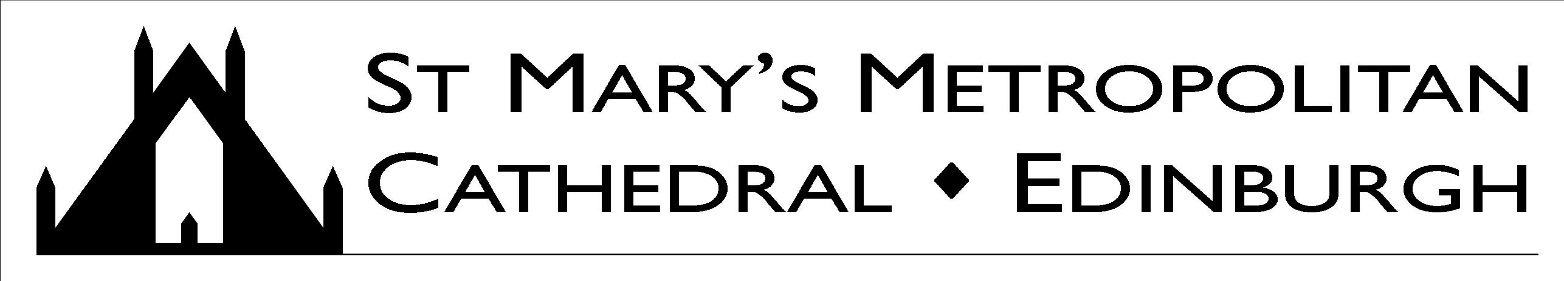 TWENTIETH SUNDAY OF THE YEAR – YEAR B A very warm welcome to Mass today, especially to those visiting the Cathedral.‘May the angels lead them into Paradise…’ Please pray for Rosemary Boyle, great and faithful member of this parish over the years who died this week. 
Marriage & Baptisms: Couples should contact the parish office at Cathedral House at least six months prior to their proposed wedding. For baptisms also contact the parish office. Collection for Sunday 12th August: £2,258.94; Many thanks.Festival MassToday at the 12noon mass we welcome in a special way the Lord Provost, Councilors and members of the Consular Corps as well as His Grace Archbishop Adams, Apostolic Nuncio to Great Britain, who will be celebrate and preach. I know that you will make them very welcome.  World Meeting for Families in Dublin 21-26 AugustAs you know Pope Francis will visit Dublin this week to attend the World Meeting for Families. Please pray for the Pope as well as the people of Ireland that his visit will bring great blessings. Would you like to become Catholic?The Rite of Christian Initiation of Adults (RCIA) will begin at the Cathedral on 18th September. The group meets every Tuesday from 7.00pm to 8:30pm to learn about the teachings of the Church and to deepen our faith through Biblical studies and prayer. If you would like to sign up or just to receive more information about RCIA, please contact Christine Burns on christineburns70@gmail.com or contact the Parish Office on cathedralhouse@stmaryscathedral.co.uk  Parish Bible Study – Mondays in SeptemberIn September, we will be launching a new Bible study based at St Andrew’s, Ravelston, focussed on the readings for Sunday Mass. This will take place on Monday evenings, from 7pm – 8.30pm. The group will launch with four introductory talks from invited, expert guest speakers. Refreshments will also be provided. The first talk will take place on Monday 10th September. Save the dates & invite your friends!Message from Fr. BinuMy dear friends thank you very much for your support and prayers for me last one year. It was a great year for me to come to Edinburgh to study and I feel privileged to have minister here at the Cathedral and Ravelston. I thank you all, and in very special way Msgr. Patrick Burke, for your fraternal love and care. Many of you asked me to give you may contact details: binupal@gmail.com. Once again thank you all and please keep me in your valuable prayers. May God bless you all! – Fr. Binu Palakapally ICCathedral Football TeamWe are looking for new players. We train on Wednesday evenings and our games are on Saturday morning. Contact Peter Shankland on 07749 179 344 or Brian Murray on 07860 648 301 for info. Day for Children’s Liturgy Leaders – 15th SeptemberIn order to improve and enrich our Children’s Liturgy across the Archdiocese and in order to share good practice, the Catechetics Commission has organized a Day for Children’s Liturgy Leaders on the 15th of September 2018, at the Gillis Centre (110 Strathearn Road, Edinburgh, EH9 1BB) from 11am – 3pm. If you would like to attend, please email childrensliturgyday@gmail.com and reserve a place.Mary’s Meals DayTakes place on Sunday, 9 September 2018 at Glasgow Royal Concert Hall at 2.00pm. To reserve free places, please visit marysmeals.org.uk/MarysMealsDay or call 0800 698 1212.“The Role of the Laity in the Church Today”There will be a Conference on the Role of the Laity at the Gillis Centre on Saturday 6th October 2018. The Conference is free and is open to all. It will begin at 11am and will finish at 4pm and the Guest Speaker is Helen Alvaré, Professor of Law at George Mason University School of Law in the United States and a consultor for the Pontifical Council of the Laity in Rome. If you would like to attend the Conference, please register on 0131 623 8902 or email her on Archsecretary@staned.org.uk.National Pilgrimage to Carfin in Honour of St. John OgilvieThe Bishop’s Conference of Scotland is sponsoring a national pilgrimage to Carfin in honour of St John Ogilvie on Sunday 2nd September at 3:00pm. See the poster in the porch for more details.2018 Annual Pilgrimage for the Beatification of Venerable Margaret SinclairThe 2018 Annual Pilgrimage for the Beatification of the Venerable Margaret Sinclair will take place on Sunday 9 September from 2.00 to 6.00pm at St Patrick’s Church, Cowgate, Edinburgh. 2pm – Opening; 3 pm – Film: The Story of Margaret Sinclair, Servant of God; 4.30 pm – Holy Mass.Thank youFelix and Muriel D’Mello would like to thank all those who offered Masses for the repose of the soul of their beloved daughter Deborah. Your thoughtfulness and kindness are greatly appreciated.The Beginning Experience are holding a residential weekend for those who find themselves suffering bereavement through divorce, separation or widowhood. The weekend will take place from 5th-7th October at the Conforti Centre, Coatbridge. For details contact Catherine on 0131 665 3383 or e-mail: catherineannwallace@gmail.com. Completed Applications must be returned by 21st September.Richmond’s Hope Sponsored Walk around Arthur’s Seat in aid of bereaved children will take place on Sunday 23rd September. Registration is at 1.00pm and the walk starts at 2pm, followed by a BBQ, Bouncy Caste! To register or for information call: 0131 661 6818 k.scoular@richmondshope.org.uk.  Project Truth is an award-winning youth outreach project run by SPUC Scotland. They travel round the towns and cities of Scotland, bringing the pro-life message to the streets. They run engaging monthly stalls as well as a weeklong pro-life Roadshow in various Scottish cities. To support their work, go to Go Fund Me Project Truth.The Catholic App is your smart Catholic companion that helps you find Mass, Confession, churches, online parish communities and more. You can download it by searching for “The Catholic App, Musemantik” in the Apple App Store or Google Play. Facebook Page: www.facebook.com/catholicapp/Got the Camino Bug? Then try out the “Little Camino” and pilgrimage in Scotland with picturesque and varied routes to St Andrews from all over Scotland. For details please visit www.thewayofstandrews.com______________________________________________________________________________________________________________________Please remember in your prayers the following people and those who care for them: Vittoria Alongi, Gloria Crolla, Mary Foster, Danny Gallagher, Joseph Gilhooley, Thomas Kerr, Rose Maughan, Patsy McArthur, Andrew MacDonald, William McNair, James McManus, Janette Myles, Hugh Nicholson, Theresa Nihill, James Robertson, Pat Robson, Bridget Sweeney, Mary Turnbull, Margaret Bowes, Francesca Maccagnano, Margaret Brennan.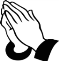 Today there will be a special collection today for the African Missions & Holy Places.Fr Patrick, Fr Jamie, and Deacon Peter Parish Office (9:00am-3:00pm): Cathedral House, 61 York Place, Edinburgh, EH1 3JD, Tel: 0131 556 1798 Email: cathedralhouse@stmaryscathedral.co.uk@edinburghcathedral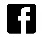 Parish Council: ppccathedral@stmaryscathedral.co.ukFinance (Caroline Reid) Tel: 0131 523 0101 Safeguarding: Maureen McEvoy Hospital Chaplains: Western General: 07970 537432; Royal Infirmary: 0131 536 1000 & ask for priest on callNewsletter available online: www.stmaryscathedral.co.uk   Produced & printed by St Mary’s Cathedral.St Mary’s Cathedral is a parish of the Archdiocese of St Andrew & Edinburgh, a charity registered in Scotland, number SC008540DAYTIMEHOLY DAYMASS INTENTIONMASS INTENTIONSunday 19th (Vigil)  6.00pm9.00am10.30amPolishRev. Can. John Higgins (Sp. Intention)Cecillo (Special Intention)Rev. Can. John Higgins (Sp. Intention)Cecillo (Special Intention)12 noon5.45pm 7.30pm PolishMrs. Mary Allandice (RIP)Marta Kuzma (Special Intention)Mrs. Mary Allandice (RIP)Marta Kuzma (Special Intention)Monday 20th         8.00am12.45pmSt BernardSheila Dredge (RIP)William Dunn (Special Intention)Sheila Dredge (RIP)William Dunn (Special Intention)Tuesday 21th          Wednesday 22th          Thursday 23th              Friday 24th     Saturday 25th        8.00am12.45pm8.00am12.45pm8.00am12.45pm8.00am 12.45pm10.00am St Pius XThe Queenship of MarySt Rose of LimaSt Bartholomew St Louis/St Joseph CalasanzSophie (Special Intention)Nancy Docherty (RIP)G. Dixon & B. Nathan (RIP)Mrs D. (Special Intention)Rosemary Boyle (RIP)Fr. John Bollan Greenock (Sp. Int)Michael Harkins (RIP)Rosemary Boyle (RIP)John Henderson (Special Intention)Sophie (Special Intention)Nancy Docherty (RIP)G. Dixon & B. Nathan (RIP)Mrs D. (Special Intention)Rosemary Boyle (RIP)Fr. John Bollan Greenock (Sp. Int)Michael Harkins (RIP)Rosemary Boyle (RIP)John Henderson (Special Intention)Confessions: Saturday 10.30am to 12 noon, 5.00pm to 5.45pmConfessions: Saturday 10.30am to 12 noon, 5.00pm to 5.45pmConfessions: Saturday 10.30am to 12 noon, 5.00pm to 5.45pmConfessions: Saturday 10.30am to 12 noon, 5.00pm to 5.45pmExposition of the Blessed Sacrament: Monday to Friday 11.30am to 12.45pm, Saturday 10.30am to 12.00pm.Exposition of the Blessed Sacrament: Monday to Friday 11.30am to 12.45pm, Saturday 10.30am to 12.00pm.Exposition of the Blessed Sacrament: Monday to Friday 11.30am to 12.45pm, Saturday 10.30am to 12.00pm.Exposition of the Blessed Sacrament: Monday to Friday 11.30am to 12.45pm, Saturday 10.30am to 12.00pm.